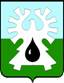 МУНИЦИПАЛЬНОЕ ОБРАЗОВАНИЕ ГОРОД УРАЙХАНТЫ-МАНСИЙСКИЙ АВТОНОМНЫЙ ОКРУГ - ЮГРАДУМА ГОРОДА УРАЙПРОТОКОЛзаседания Думы города Урай шестого созыва14.02.2019                                                                                                          № 2509-00 час.Председательствующий: Александрова Г.П. - председатель Думы города                                                                                     Урай.ПрисутствовалиНа заседании присутствует 16 депутатов, имеется 1 доверенность отсутствующего депутата (прилагается).  Двадцать пятое заседание Думы города Урай является правомочным.На заседании присутствовали: СЛУШАЛИ: О повестке двадцать пятого заседания Думы города Урай.Докладчик: Александрова Г.П., председатель Думы города Урай.РЕШИЛИ: Утвердить повестку двадцать пятого заседания Думы города Урай:Результат голосования: единогласно.СЛУШАЛИ: О порядке работы двадцать пятого заседания Думы  города                         Урай. Докладчик: Александрова Г.П., председатель Думы города    Урай.РЕШИЛИ: Утвердить следующий порядок работы двадцать пятого заседания Думы города Урай: -  докладчику по первому вопросу повестки - до  40 минут;- установить продолжительность времени по следующим процедурным вопросам при рассмотрении отчета главы города:    1) для ответов на вопросы депутатов - до 20 минут;    2) для ответов на вопросы приглашенным - до 10 минут;    3) для обсуждения отчета главы города - до 20 минут;-  докладчикам по остальным вопросам повестки - до 10 минут;  - выступающим в прениях по всем вопросам повестки - до 3 минут;- 10 минутный перерыв после рассмотрения первого вопроса.Результат голосования: единогласно.Вопросы докладчику задали: Бабенко А.В. 1. В отчете никак не освещена тема о решении вопроса по созданию условий для развития туризма в Урае. 2. О присвоении ДС «Звезды Югры» имени А.И. Петрова. Будет ли эта инициатива реализована?Баев С.А. О проблемах, связанных с реализацией объекта благоустройства «Гнездо». Внесена ли подрядная организация в реестр неблагонадежных?Величко А.В.1. О снижении объемов по капитальному ремонту домов и строительству дорог в районах индивидуальной жилищной застройки в 2018 году по сравнению с 2017 годом. Каковы причины?2. О планах по строительству школ в городе.3. В 2018 году не отремонтировано ни одного дошкольного, школьного учреждения, какие планы в этом направлении на 2019 год?Сафонов А.Н. О доступности объектов социальной сферы в индивидуальной жилищной застройке за объездной дорогой.Куницин В.А. О неудовлетворительном состоянии стадиона «Нефтяник». Какие перспективы?Выступили:Сафонов А.Н. 1. Не освещены городские проблемные вопросы в отчете, как глава города и администрация планируют их решать.2. О вывозе мусора с территорий ИЖС, недостаток либо отсутствие мусорных баков.3.  О нецелесообразности расходования денежных средств на реконструкцию детской поликлиники.Кочетков В.В. О необходимости отразить в докладе взаимодействие администрации города с окружными властями, в том числе по инициации и созданию окружных целевых программ, актуальных для муниципальных образований округа. Например, в 2015 году закончила свое действие окружная целевая программа «Новая школа Югры», в настоящее время необходима окружная целевая программа для капитального ремонта всех образовательных организаций округа.Баев С.А., председатель комиссии по нормотворчеству, вопросам городского развития и хозяйства, озвучил решение комиссии.Величко А.В., председатель комиссии по социальной политике, озвучил решение комиссии.Тулупов А.Ю., председатель комиссии по экономике, бюджету, налогам и муниципальной собственности, озвучил решение комиссии.Александрова Г.П. В докладе не прозвучала информация о решении вопросов, поставленных Думой города Урай, за 2018 год.Председательствующий: Поступило  предложение от постоянных комиссий:        - Утвердить отчет  главы города Урай о результатах своей деятельности и деятельности администрации города Урай, в том числе о решении вопросов, поставленных Думой города за 2018 год, с оценкой  деятельности главы города Урай «удовлетворительно». Председательствующий: Поставил на голосование данное предложение.РЕШИЛИ: Утвердить отчет  главы города Урай о результатах своей деятельности и деятельности администрации города Урай, в том числе о решении вопросов, поставленных Думой города за 2018 год, с оценкой  деятельности главы города Урай «удовлетворительно».Результат голосования единогласно. (Решение прилагается)ПЕРЕРЫВ                                                                                    10.30 - 10.40 час.Председательствующий: Александрова Г.П. - председатель Думы города                                       Урай провел регистрацию присутствующих депутатов.ПрисутствовалиПосле перерыва на заседании присутствует 16 депутатов, имеется 1 доверенность отсутствующего депутата (прилагается).  Двадцать пятое заседание Думы города Урай является правомочным.Тулупов А.Ю., председатель комиссии по экономике, бюджету, налогам и муниципальной собственности озвучил решение комиссии:1. Рекомендовать депутатам: 1) принять проект решения в целом,2)  информацию о предложениях о внесении изменений в  муниципальные программы принять к сведению.2. Рекомендовать депутатам принять на заседании Думы города в адрес администрации города следующую рекомендацию: - Рекомендовать администрации города изыскать в 2019 году средства на питание школьников не менее среднеокружного размера на одного ребенка.Злыгостев С.И. О выделении средств на приобретение экспозиционного оборудования для Музея истории города Урай (средства по Соглашению между Правительством Ханты-Мансийского автономного округа –Югры и ПАО «Нефтяная компания «ЛУКОЙЛ» на 2018 и 2017 годы).Бабенко А.В. О средствах, выделенных на школьное питание. Кто оплачивает школьное питание - выделяются средства для частичной компенсации оплаты, а те, кто не оплачивает питание, не получат ничего.Закирзянов Т.Р. Предложил депутатам голосовать отдельно по каждой рекомендации комиссии.Мазитов Р.З. Предложил депутатам голосовать в целом по всем пунктам рекомендаций комиссии.Председательствующий поставил на голосование предложение Закирзянова Т.Р., голосовать отдельно по каждой рекомендации комиссии.РЕШИЛИ: Голосовать отдельно по каждой рекомендации комиссии.Результат голосования: «за»- 10 депутатов.Председательствующий поставил на голосование рекомендации комиссии:1. Принять проект решения в целом.РЕШИЛИ: «за» - 9 депутатов, «воздержались» 6 депутатов (Александрова Г.П., Бабенко А.В., Жигарев Е.В., Зайцев В.И., Закирзянов Т.Р., Свиридов Д.П.), «против» - 2 депутата (Злыгостев С.И., Мазитов Р.З.)Решение не принято.2. Информацию о предложениях о внесении изменений в  муниципальные программы принять к сведению.РЕШИЛИ: «за» - 15 депутатов, «воздержались» 2 депутата (Злыгостев С.И., Мазитов Р.З.)Выступила Перевозкина Л.Ф. Предложила изменить формулировку рекомендации для администрации. «Рекомендовать администрации города изыскать в 2019 году средства на питание школьников в размере 44 руб. на одного ребенка не льготной категории».Председательствующий: Предложил внести изменение в порядок работы 25-го заседания Думы города Урай и объявить перерыв на 5 мин. для проведения заседания комиссии по экономике, бюджету, налогам и муниципальной собственности по данному вопросу.РЕШИЛИ: Внести изменение в порядок работы 25-го заседания Думы города Урай и объявить перерыв на 5 мин. для проведения заседания комиссии по экономике, бюджету, налогам и муниципальной собственности.Результат голосования: единогласно.ПЕРЕРЫВ                                                                                    11.40 - 11.45 час.Председательствующий: Александрова Г.П. - председатель Думы города                                       Урай провел регистрацию присутствующих депутатов.ПрисутствовалиПосле перерыва на заседании присутствует 16 депутатов, имеется 1 доверенность отсутствующего депутата (прилагается).  Двадцать пятое заседание Думы города Урай является правомочнымВыступил Тулупов А.Ю. с предложением о проведении повторного голосования по проектам решений «О внесении изменений в бюджет городского округа город Урай на 2019 год и на плановый период 2020 и 2021 годов.     О предложениях о внесении изменений в муниципальные программы на 2019 год и на плановый период 2020 и 2021 годов».Выступили:Тулупов А.Ю. Глава города Урай Иванов А.В. пообещал взять на контроль вопрос по изысканию в 2019 году средств на питание школьников. Стадухина М.И. Корректировка бюджета необходима для всех программ, поэтому предлагаю поддержать проекты решений.Злыгостев С.И. Что мешает пересмотреть корректировку? Она касается только местного бюджета?Мазитов Р.З. О предложениях депутатов о направлении средств, запланированных на 2019 год на частичную компенсацию оплаты школьного питания, на оплату школьного питания в полном объеме до конца учебного года. Иванов А.В. Если будет принято решение о направлении средств, запланированных на 2019 год на частичную компенсацию оплаты школьного питания на оплату школьного питания в полном объеме до конца учебного года, то с сентября 2019 года средств на оплату школьного питания не будет.Если в Правительстве Ханты-Мансийского автономного округа будет принято решение о выделении муниципальным образованиям дополнительного финансирования на оплату школьного питания, то рекомендация депутатов будет выполнена.Председательствующий поставил на голосование предложение Тулупова А.Ю. о проведении повторного голосования по проектам решений «О внесении изменений в бюджет городского округа город Урай на 2019 год и на плановый период 2020 и 2021 годов и «О предложениях о внесении изменений в муниципальные программы на 2019 год и на плановый период 2020 и 2021 годов».Результат голосования: «за» - 13 депутатов, «воздержались» - 2 депутата (Мазитов Р.З., Жигарев Е.В.), «против» - 1 депутат (Злыгостев С.И.).Председательствующий повторно поставил на голосование предложения комиссии с учетом предложения Перевозкиной Л.Ф.:1. Принять проект решения в целом.РЕШИЛИ: «за» - 13 депутатов, «воздержались» 3 депутата (Александрова Г.П., Жигарев Е.В., Закирзянов Т.Р.), «против» - 1 депутат (Злыгостев С.И.)2. Информацию о предложениях о внесении изменений в  муниципальные программы принять к сведению.РЕШИЛИ: «за» - 13 депутатов, «воздержались» 3 депутата (Александрова Г.П., Жигарев Е.В., Закирзянов Т.Р.), «против» - 1 депутат (Злыгостев С.И.)3. Рекомендовать администрации города изыскать в 2019 году средства на питание школьников в размере 44 руб. на одного ребенка не льготной категории.РЕШИЛИ: «за» - 16 депутатов, «воздержались» 1 депутат (Злыгостев С.И.).(Решение прилагается)(Информация прилагается)Председательствующий:1. 04 февраля 2019 в Думу города поступило вышеуказанное Представление;2. 04.02.2019 (в этот же день) копия Представления  была направлена главе города для рассмотрения и подготовки информации для рассмотрения на заседании  комиссии по нормотворчеству, вопросам городского развития и хозяйства;3. 05.02.2019 было направлено уведомление прокурору города о рассмотрении Протеста на 25-м заседании Думы города 14.02.2019;4. Представление было направлено всем депутатам по электронной почте и на бумажном носителе; 5. 07.02.2019 на заседании  постоянной комиссии по нормотворчеству, вопросам городского развития и хозяйстваПредставление было рассмотрено  в присутствие помощника прокурора Васильевой А.С., а также Парфентьева Алла Александровна, директор муниципального казенного учреждения «Управление градостроительства, землепользования и природопользования города Урай», рассказала о проделанной работе администрацией города по переводу городских лесов в земли лесного фонда и всех принятых мерах, по сложившейся ситуации вокруг этого вопроса; 6. На совещании депутатов 11.02.2019 были  заслушаны итоги работы Думы города с представлением прокуратуры на момент проведения совещания. 7. 11.02.2019 в 17.00 час поступил ответ из администрации города по результаты рассмотрения представления прокуратуры, который 12.02.2019 был направлен депутатам по электронной почте.   Баев С.А., председатель комиссии по нормотворчеству, вопросам городского развития и хозяйства озвучил решение комиссии.(Информация прилагается)Председательствующий: 1. Данное представление в день получения 08.02.2019направлено в аппарат Думы для подготовки ответа в прокуратуру города  и   депутатам для ознакомления.      2. С недостаточностью регулирования некоторых положений осуществления бюджетного процесса мы с вами столкнулись и проговаривали еще в ноябре и декабре 2018 при рассмотрении проекта бюджета города на 2019-2021 годы,  и планировали вернуться к этому вопросу в 2019 году,  с целью внесения изменений в Положение об отдельных вопросах осуществления бюджетного процесса в городе Урай.       3.  На совещании 11.02.2019  депутаты поручили комиссии по экономике, бюджету, налогам и муниципальной собственности и аппарату Думы разработать проект «О внесении изменений в Положение об отдельных вопросах осуществления бюджетного процесса в городе Урай».      4. Предлагаю:1) поручить комиссии по экономике, бюджету, налогам и муниципальной собственности и аппарату Думы разработать проект «О внесении изменений в Положение об отдельных вопросах осуществления бюджетного процесса в городе Урай» и внести его на рассмотрение Думы;2) направить результаты рассмотрения  представления прокуратуры на 25-м заседании Думы 14.02.2019 в течение двух дней в письменном виде  в прокуратуру города Урай.Председательствующий. Поставила на голосование данные предложения.Александрова Г.П, председатель комиссии по Регламенту, вопросам депутатской деятельности, этики и наградам, озвучил решение комиссии. (Решение прилагается)Александрова Г.П, председатель комиссии по Регламенту, вопросам депутатской деятельности, этики и наградам, озвучил решение комиссии. (Решение прилагается)Бабенко А.В. Об отчетах депутатов Думы города Урай VI созыва перед избирателями о своей деятельности за 2018 год и о ходе выполнения предвыборных программ 14.02.2019 в 18-00 час. в избирательных округах.Председатель Думы города Урай                                         Г.П. Александровадепутаты:Акчурин М.Р.,Бабенко А.В.,Баев С.А.,Величко А.В.,Жигарев Е.В.,Зайцев В.И.,Закирзянов Т.Р.,Злыгостев С.И.,Кочемазов А.В.,Мазитов Р.З.,Моряков В.П.,Перевозкина Л.Ф.,Подбуцкая Е.Н.,Стадухина М.И.,Тулупов А.Ю.Отсутствовали депутаты:Свиридов Д.П. - командировка, доверенность Бабенко А.В.Иванов А.В.-глава города Урай,Гамузов В.В.-первый заместитель главы города Урай,Круглова С.В.-заместитель главы города Урай,Новоселова С.П.-заместитель главы города Урай,Бычкова О.Н.-помощник главы города Урай,Васильева А.С.-заместитель прокурора города Урай,Зацепин О.Г.-депутат Думы Ханты- Мансийского автономного округа - Югры,Зорина Л.В.-начальник бюджетного управления Комитета по финансам администрации города Урай,Капустин Р.А.начальник Отдела Министерства внутренних дел Российской Федерации по городу Ураю;Мовчан О.В.-начальник правового управления администрации города Урай,Садыкова В.В.-исполняющий обязанности председателя Контрольно-счетной палаты города Урай,Хусаинова И.В.-председатель Комитета по финансам администрации города Урай,Коломиец А.В.-старший инспектор аппарата Думы города Урай,Лысюк Д.А.-пресс-секретарь председателя Думы города Урай,Некрасов А.С.-специалист-эксперт аппарата Думы города Урай,Чемогина Л.Л.-руководитель аппарата Думы города Урай,представители средств массовой информации (ТРК «Спектр+» ООО «Медиа-холдинг «Западная Сибирь», Общественно-политическая газета города Урая «Знамя»); должностные лица органов местного самоуправления, муниципальных казенных учреждений, представители общественных, религиозных  организаций (список прилагается).представители средств массовой информации (ТРК «Спектр+» ООО «Медиа-холдинг «Западная Сибирь», Общественно-политическая газета города Урая «Знамя»); должностные лица органов местного самоуправления, муниципальных казенных учреждений, представители общественных, религиозных  организаций (список прилагается).представители средств массовой информации (ТРК «Спектр+» ООО «Медиа-холдинг «Западная Сибирь», Общественно-политическая газета города Урая «Знамя»); должностные лица органов местного самоуправления, муниципальных казенных учреждений, представители общественных, религиозных  организаций (список прилагается).Об отчете главы города Урай о результатах своей деятельности и  деятельности администрации города Урай, в том числе о решении вопросов, поставленных Думой города Урай, за 2018 год.Докладчик: Иванов Анатолий Владимирович, глава города Урай.  О внесении изменений в бюджет городского округа город Урай на 2019       год и на плановый период 2020 и 2021 годов.     О предложениях о внесении изменений в муниципальные программы на 2019 год и на плановый период 2020 и 2021 годов.Докладчик: Хусаинова Ирина Валериевна, председатель Комитета по финансам администрации города Урай.О представлении прокуратуры города Урай об устранении нарушений требований федерального законодательства от 21.01.2019.Докладчик: Александрова Галина Петровна, председатель Думы города Урай.О представлении прокуратуры города Урай об устранении нарушений требований федерального законодательства от 25.01.2019.Докладчик: Александрова Галина Петровна, председатель Думы города Урай.О награждении Почётной грамотой Думы города Урай.Докладчик: Александрова Галина Петровна, председатель постоянной комиссии по Регламенту, вопросам депутатской деятельности, этики и наградам, комиссии по Регламенту, вопросам депутатской деятельности, этики и наградам, председатель Думы города Урай. О награждении Благодарственным письмом Думы города Урай.Докладчик: Александрова Галина Петровна, председатель постоянной комиссии по Регламенту, вопросам депутатской деятельности, этики и наградам, председатель Думы города Урай.Разное. СЛУШАЛИ 1:Об отчете главы города Урай о результатах своей деятельности и  деятельности администрации города Урай, в том числе о решении вопросов, поставленных Думой города Урай, за 2018 год.Об отчете главы города Урай о результатах своей деятельности и  деятельности администрации города Урай, в том числе о решении вопросов, поставленных Думой города Урай, за 2018 год.СЛУШАЛИ 1:Докладчик: Иванов Анатолий Владимирович, глава города Урай.депутаты:Акчурин М.Р.,Бабенко А.В.,Баев С.А.,Величко А.В.,Жигарев Е.В.,Зайцев В.И.,Закирзянов Т.Р.,Злыгостев С.И.,Кочемазов А.В.,Мазитов Р.З.,Моряков В.П.,Перевозкина Л.Ф.,Подбуцкая Е.Н.,Стадухина М.И.,Тулупов А.Ю.Отсутствовали депутаты:Свиридов Д.П. - командировка, доверенность Бабенко А.В.СЛУШАЛИ 2:О внесении изменений в бюджет городского округа город Урай на 2019 год и на плановый период 2020 и 2021 годов.     О предложениях о внесении изменений в муниципальные программы на 2019 год и на плановый период 2020 и 2021 годов.О внесении изменений в бюджет городского округа город Урай на 2019 год и на плановый период 2020 и 2021 годов.     О предложениях о внесении изменений в муниципальные программы на 2019 год и на плановый период 2020 и 2021 годов.Докладчик: Хусаинова Ирина Валериевна, председатель Комитета по финансам администрации города Урай.депутаты:Акчурин М.Р.,Бабенко А.В.,Баев С.А.,Величко А.В.,Жигарев Е.В.,Зайцев В.И.,Закирзянов Т.Р.,Злыгостев С.И.,Кочемазов А.В.,Мазитов Р.З.,Моряков В.П.,Перевозкина Л.Ф.,Подбуцкая Е.Н.,Стадухина М.И.,Тулупов А.Ю.Отсутствовали депутаты:Свиридов Д.П. - командировка, доверенность Бабенко А.В.СЛУШАЛИ 3:О представлении прокуратуры города Урай об устранении нарушений требований федерального законодательства от 21.01.2019.О представлении прокуратуры города Урай об устранении нарушений требований федерального законодательства от 21.01.2019.Докладчик:Александрова Галина Петровна, председатель Думы города Урай.РЕШИЛИ:Информацию о результатах рассмотрения представления прокуратуры на 25-ом заседании Думы города, в течение двух дней направить в письменном виде в прокуратуру города Урай.Результат голосования: единогласно.СЛУШАЛИ 4:О представлении прокуратуры города Урай об устранении нарушений требований федерального законодательства от 25.01.2019.О представлении прокуратуры города Урай об устранении нарушений требований федерального законодательства от 25.01.2019.СЛУШАЛИ 4:Докладчик: Александрова Галина Петровна, председатель Думы города Урай.РЕШИЛИ:1. Поручить комиссии по экономике, бюджету, налогам и муниципальной собственности и аппарату Думы разработать проект «О внесении изменений в Положение об отдельных вопросах осуществления бюджетного процесса в городе Урай» и внести его на рассмотрение Думы;2. Направить результаты рассмотрения  представления прокуратуры на 25-м заседании Думы 14.02.2019 в течение двух дней в письменном виде  в прокуратуру города Урай.Результат голосования единогласно.СЛУШАЛИ 5:О награждении Почётной грамотой Думы города Урай.О награждении Почётной грамотой Думы города Урай.СЛУШАЛИ 5:Докладчик:Александрова Галина Петровна, председатель постоянной комиссии по Регламенту, вопросам депутатской деятельности, этики и наградам, комиссии по Регламенту, вопросам депутатской деятельности, этики и наградам, председатель Думы города Урай.РЕШИЛИ:                             Принять проект решения в целом.Результат голосования: единогласно.СЛУШАЛИ 6:О награждении Благодарственным письмом Думы города Урай.О награждении Благодарственным письмом Думы города Урай.СЛУШАЛИ 6:Докладчики:Александрова Галина Петровна, председатель постоянной комиссии по Регламенту, вопросам депутатской деятельности, этики и наградам.РЕШИЛИ:                             Принять проект решения в целом.Результат голосования: единогласно.СЛУШАЛИ 9:Разное. 